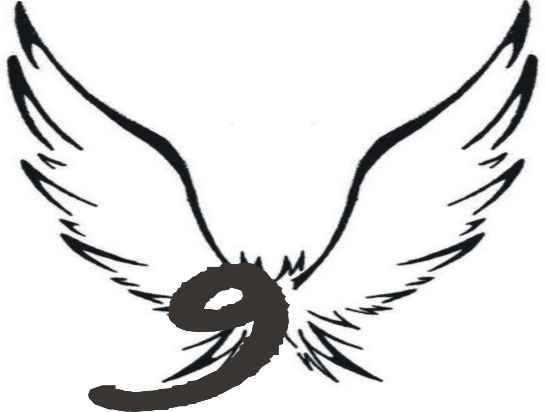 „Śmiech jest dla duszy tym samym,czym tlen dla płuc” Louis de FunesXIII WIELKOPOLSKI KONKURS RECYTATORSKI„POZNAŃSKIE DZIEWIĄTKI”Pół żartem, pół serio – wierszowany humorREGULAMINIX Liceum Ogólnokształcące im. Karola Libelta w Poznaniu zaprasza uczniów szkół ponadpodstawowych Poznania i Wielkopolski, do udziału w konkursie recytatorskim pod tytułem Pół żartem, pół serio – wierszowany humor.Cele turnieju: poszukiwanie literackich wzorców i wartości istotnych w życiu młodego człowieka,rozwijanie recytatorskich uzdolnień uczniów,uczenie rywalizacji w przyjaznej atmosferze,umożliwienie publicznego zaprezentowania się utalentowanym uczniom wielkopolskich szkół,kształtowanie żywego słowa oraz doskonaleni warsztatowych umiejętności recytatorskich.Każda szkoła może zgłosić do udziału w konkursie dowolną liczbę uczestników.Wszyscy uczestnicy są zobowiązani do przygotowania jednego wiersza.Wystąpienie recytatora nie może trwać dłużej niż 5 minut.Nagranie musi być zrobione w pełnym planie, tylko prezentacja recytatora.Zgłoszenia wraz z nagraniem na youtube recytacji wiersza,  należy nadsyłać w terminie do 1 marca 2022 roku na adres e-mailowy:  biblioteka9lopoznan@gmail.com  Potwierdzenie przyjęcia zgłoszenia przekażemy za pośrednictwem poczty elektronicznej.Prezentację oceni powołane przez organizatorów jury wg następujących kryteriów: dobór repertuaru, kultura słowa, interpretacja utworu,  ogólny wyraz artystyczny. Decyzje jury są ostateczne i niepodważalne. Dla nagrodzonych i wyróżnionych uczestników przewidziane są nagrody oraz dyplomy.Serdecznie zapraszamKinga Jaszczakbiblioteka9lopoznan@gmail.comXIII WIELKOPOLSKI KONKURS RECYTATORSKI„POZNAŃSKIE DZIEWIĄTKI”KARTA ZGŁOSZENIAImię i nazwisko ucznia .…………………………………...……………………………………………………………………………………………………………………………………………………………………………………Szkoła/placówka delegująca (adres, telefon, e – mail) …………………………………………………………………………………………………………………………………………………………………………………………Imię i nazwisko opiekuna - nauczyciela (telefon kontaktowy) ……………………………………………………………………………..
……………………………………………………………………………...Repertuar:
(autor, tytuł)……….……………………………………………………………………….……………………………………………………………………………….. .…………………………………………………………………………….......
………………………………………………………………………………… 								…………………………………..								        Podpis uczestnika / nauczyciela….………………………………………………                                                                                                                                                             miejscowość, data………………………………………………………………………………………………………….                 imię i nazwisko uczestnika konkursu…………………………………………………………………………………………………………..Imię i nazwisko rodziców/ prawnych opiekunów uczestnika konkursu…………………………………………………………………………………………………………..                                  nazwa szkoły………………………………………………………………………………………………………….                                  adres szkołyWyrażenie zgody na przetwarzanie danych osobowychZgodnie z art. 6 ust. 1 lit. a) rozporządzenia Parlamentu Europejskiego i rady (UE) 2016/679 z dnia 27 kwietnia 2016 r. w sprawie ochrony osób fizycznych w związku z przetwarzaniem danych osobowych i w sprawie swobodnego przepływu takich danych oraz uchylenia danych osobowych oraz uchylenia dyrektywy 95/46/WE (Dz. Urz. UE L119 z 2016 r.) oraz ustawą z dnia 10 maja 2018 r. o ochronie danych osobowych (Dz.U. z 2018 r. poz. 1000) wyrażam zgodę / nie wyrażam zgody na publikację imienia, nazwiska i wizerunku mojego/mojej syna/córki, informacji o  szkole, w której się uczy, jak również o wynikach XIII Wielkopolskiego Konkursu Recytatorskiego „Poznańskie dziewiątki”  na stronach internetowych IX Liceum Ogólnokształcącego w Poznaniu.                                                                                                             …………………………………………………………………………Podpis rodzica/ opiekuna prawnego uczestnika konkursu